1.02.23г. В рамках реализации плана мероприятий , посвященных год Расула Гамзатова руководитель МО родных языков  и учителями родных языков провели общешкольное мероприятие  по теме «Год  Расула»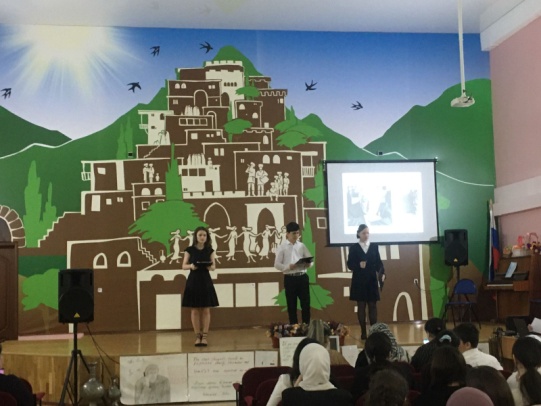 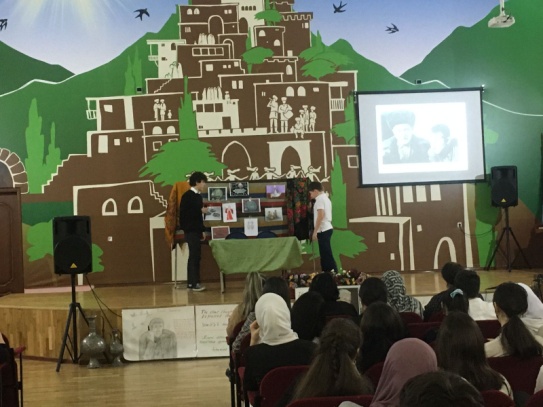 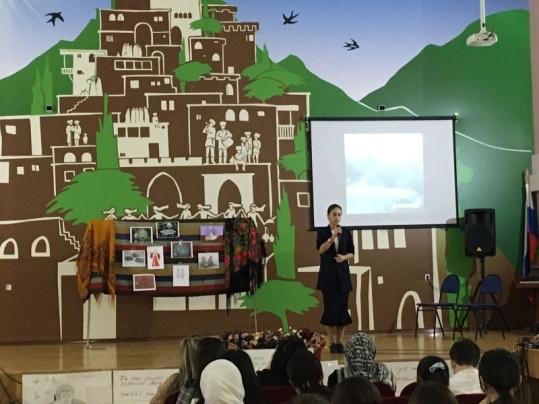 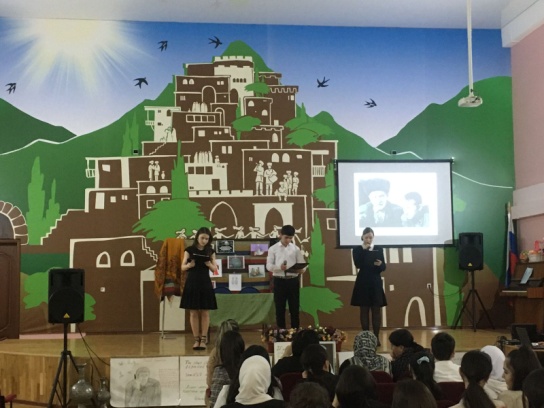 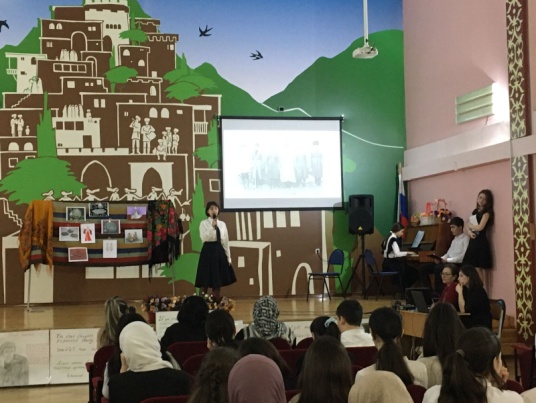 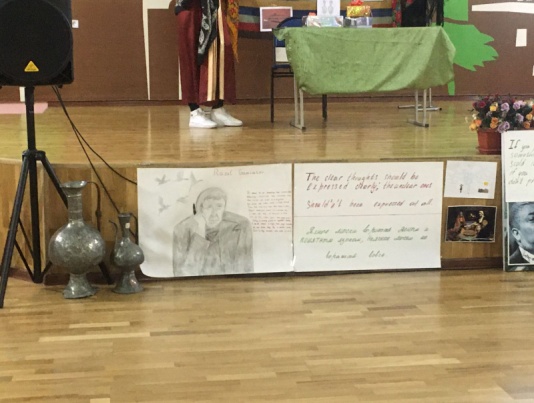 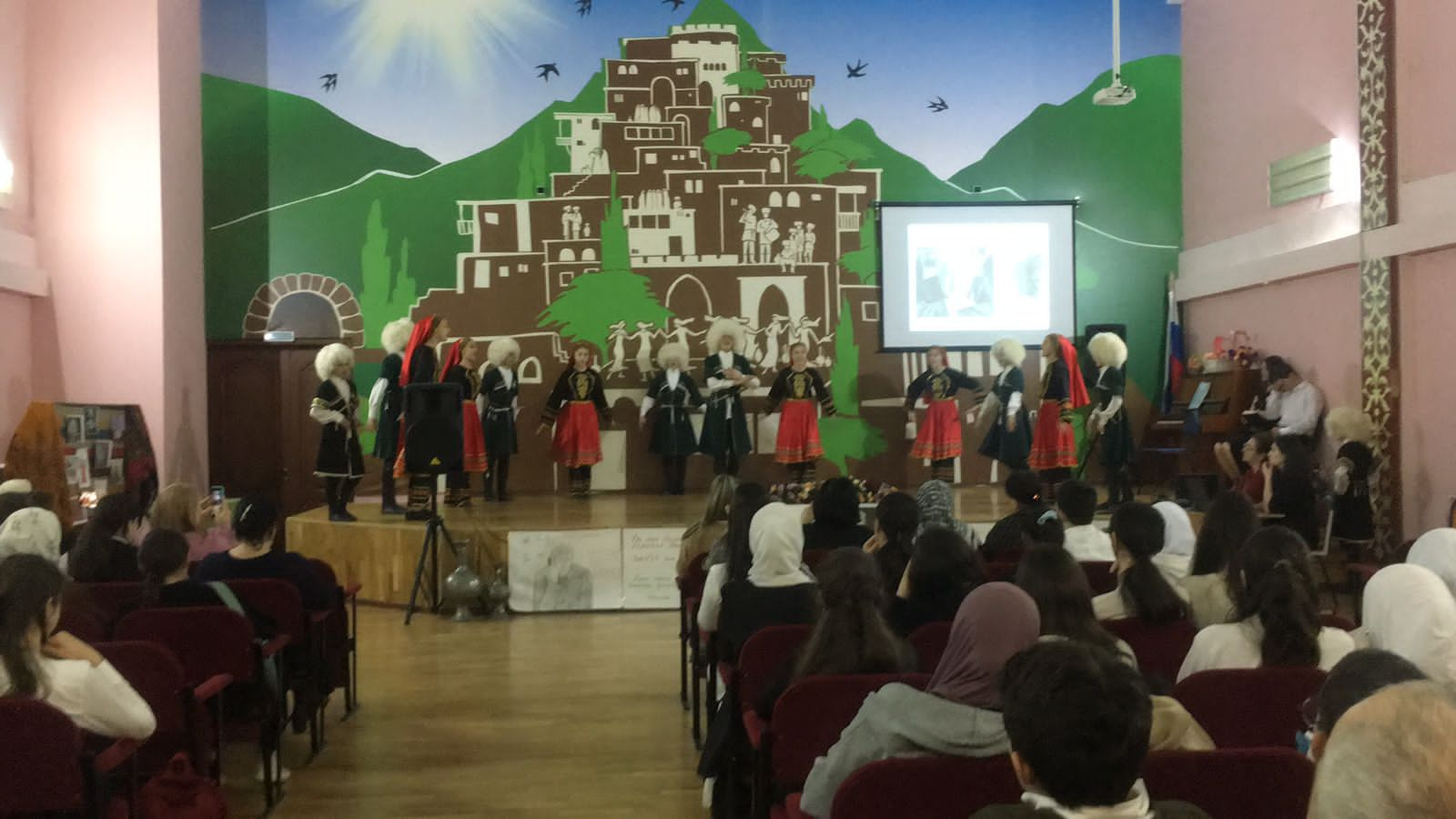 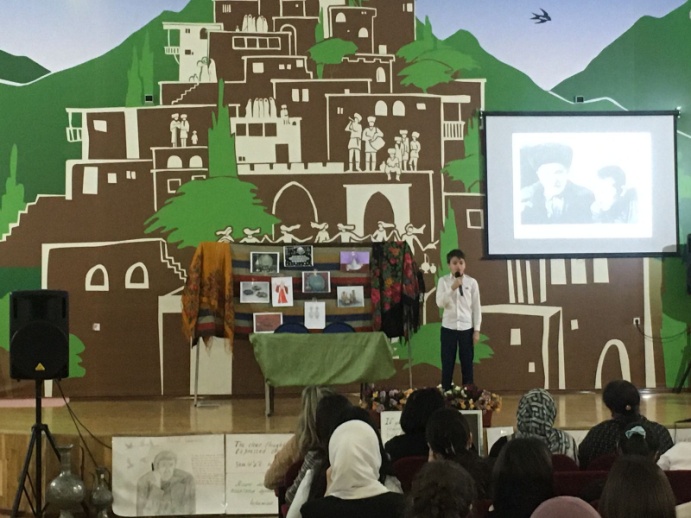 